 新 书 推 荐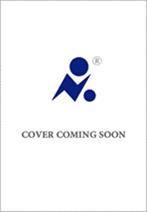 中文书名：《午夜旋转木马》英文书名：THE MIDNIGHT CAROUSEL作    者：Fiza Saeed McLynn出 版 社：Michael Joseph/Penguin代理公司：WME/ANA/Lauren出版时间：待定代理地区：中国大陆、台湾页    数： 400页（暂定）审读资料：电子稿类    型：大众文学内容简介：来吧，孩子们，来自四面八方的孩子们。来选择你的骏马吧，你们这些驰骋的骑士，来享受旋转木马的乐趣吧……巴黎,1900年。吉尔伯特要信守诺言。他对妻子和幼子的死亡悲痛欲绝，他有一个古怪的想法来帮助自己信守誓言，克服悲伤。他只在晚上工作，沉重的黑暗掩盖了他工作室里的秘密。一切都按照计划进行，直到一个小错误把这个秘密的产物——一个令人眼花缭乱的旋转木马——送到了大西洋彼岸。在“咆哮的二十年代”到来之前，它到达了芝加哥，落入了来自埃塞克斯的年轻移民麦茜（Maisie）的手中，她对自己的家庭背景一无所知，只知道母亲是白人，父亲是黑人。麦茜被它的美丽和为自己创造新生活的机会所吸引，她不知道旋转木马有一段秘密历史……《午夜旋转木马》讲述了爱是一种比一切，甚至比死亡，都更强大的力量。它讲述了一个令人惊叹的想象力壮举，也是一个宏大的爱情故事，适合《夜间马戏团》（The Night Circus）、《大象的眼泪》（Water for Elephants ）和《鲸鱼骨剧院》（The Whalebone Theatre）的粉丝。作者简介：菲扎·赛义德·麦克林（Fiza Saeed McLynn）是一名英国小说家，出生于卡拉奇，母亲是英国人，父亲是巴基斯坦人，她小时候来到了伦敦。菲扎在牛津大学读了现代史，在金融领域有过短暂的职业生涯，然后在接下来的12年里帮助那些失去亲人的人。他们不同的悲伤方式，以及失去自己父亲的经历，激发了这个故事。菲扎和她的伴侣菲尔（Phil）以及两个成年子女一起往返于伦敦和葡萄牙之间。《午夜旋转木马》（The Midnight Carousel）是她的处女作。感谢您的阅读！请将反馈信息发至：版权负责人Email：Rights@nurnberg.com.cn安德鲁·纳伯格联合国际有限公司北京代表处北京市海淀区中关村大街甲59号中国人民大学文化大厦1705室, 邮编：100872电话：010-82504106, 传真：010-82504200公司网址：http://www.nurnberg.com.cn书目下载：http://www.nurnberg.com.cn/booklist_zh/list.aspx书讯浏览：http://www.nurnberg.com.cn/book/book.aspx视频推荐：http://www.nurnberg.com.cn/video/video.aspx豆瓣小站：http://site.douban.com/110577/新浪微博：安德鲁纳伯格公司的微博_微博 (weibo.com)微信订阅号：ANABJ2002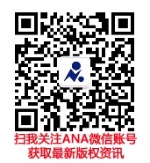 